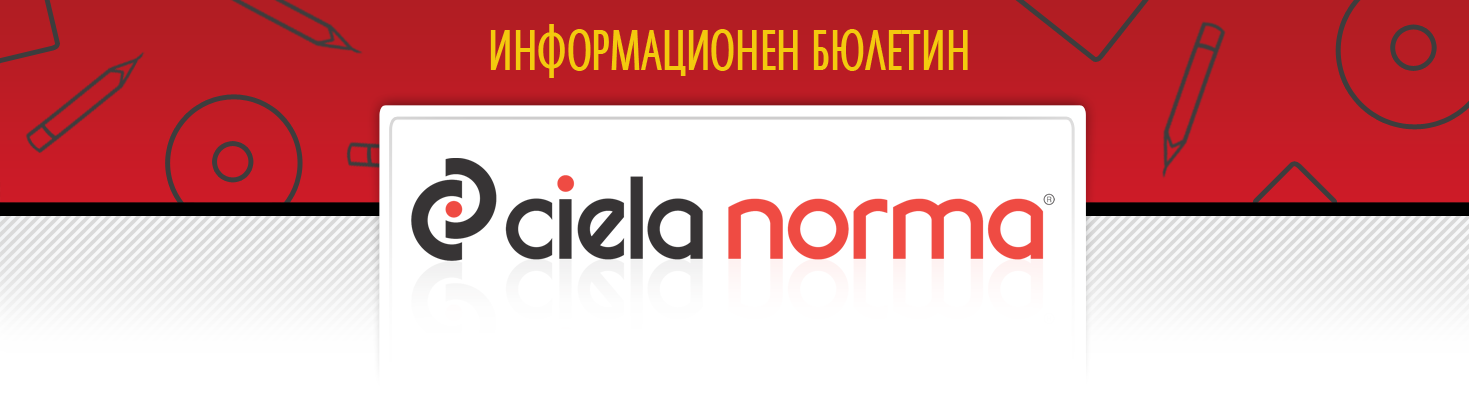 16.11.2018 г.Сиела Норма АДбул. Владимир Вазов 9, София 1510Тел.: + 359 2 903 00 00http://www.ciela.netБЕЗПЛАТЕН ДОСТЪП ДООФИЦИАЛЕН РАЗДЕЛ НА ДЪРЖАВЕН ВЕСТНИКhttp://www.ciela.net/svobodna-zona-darjaven-vestnikНОРМИАКЦЕНТИ - Държавен вестник, бр. 94 от 2018 годинаОбнародван е Закон за киберсигурност. Законът въвежда изискванията на Директива (ВС) 2016/1148 на Европейския парламент и на Съвета от 6 юли 2016 г. относно мерки за високо общо ниво на сигурност на мрежите и информационните системи в Съюза. Директивата е първото всеобхватно законодателство в областта на мрежовата и информационната сигурност на ниво ЕС и предоставя хармонизирана правна основа за борба с киберинцидентите в целия ЕС. Законът предвижда мерки по прилагане на Регламент за изпълнение (ЕС) 2018/151 на Комисията от 30 януари 2018 г. за определяне на правила за прилагане на Директива (ЕС) 2016/1148 на Европейския парламент и на Съвета по отношение на допълнителното уточняване на елементите, които трябва да се вземат предвид от доставчиците на цифрови услуги при управлението на рисковете за сигурността на мрежите и информационните системи, както и на показателите за определяне на това дали даден инцидент има съществено въздействие.Обнародвано е изменение и допълнение на Закона за задължителното депозиране на печатни и други произведения. Предложените изменения и допълнения са в две основни насоки:1. Въвеждане на изискване за задължително разкриване на информация от доставчиците на медийни услуги за техния действителен собственик и за начина на финансиране.2. Въвеждане на изискване за задължително разкриване на информация, идентифицираща лицата, разпространяващи и/или продаващи печатни издания и на броя на използваните от тях крайни точки за продажба.Обнародвано е изменение и допълнение на Закона за авторското право и сродните му права. Цел на промените е въвеждане на Директива (ЕС) 2017/1564 на Европейския парламент и на Съвета от 13 септември 2017 година относно определени позволени видове използване на определени произведения и други обекти, закриляни от авторското право и сродните му права, в полза на слепи хора, лица с нарушено зрение или с други увреждания, които не позволяват четенето на печатни материали. Изчерпателно са изброени нарушенията или уврежданията, от които бенефициерите следва да страдат:1. незрящи;2. с трайно нарушено зрение и неспособни да четат печатни произведения в същата степен, както лица без такова увреждане;3. със сетивно или възпрепятстващо четенето увреждане и неспособни да четат печатни произведения в същата степен, както лице без такова увреждане;4. поради физическо увреждане не са в състояние да държат книга или да боравят с нея, или не може да фокусират зрението си, или да движат очите си в степента, която обикновено е необходима за четене.АКЦЕНТИ - Държавен вестник, бр. 95 от 2018 годинаОбнародван е текст на Наредба № 63 от 8 ноември 2018 г. за изискванията към съдържанието, периодичността на изготвяне и сроковете за представяне на отчетите за надзорни цели на пенсионноосигурителните дружества и управляваните от тях фондове. С наредбата се уреждат изискванията към съдържанието, периодичността на изготвяне и сроковете за представяне на отчетите за надзорни цели на пенсионноосигурителните дружества и управляваните от тях фондове за допълнително пенсионно осигуряване.Обнародван е текст на Наредба № 4 от 2009 г. за условията и реда за предписване и отпускане на лекарствени продукти. С промените се цели привеждане на текста на чл. 30г към действащата нормативна уредба, текстовете на сключеният между Националната здравноосигурителна каса (НЗОК) и Български лекарски съюз Национален рамков договор за медицински дейности за 2018 г. по отношение на предписване на лекарствени продукти за лечение на злокачествени солидни тумори и хематологични заболявания, както и в съответствие с разписаните терапевтични схеми в съответствие с фармако-терапевтичните ръководства. Създаване на предпоставки за по-голям контрол върху предписването на лекарствените продукти за лечение на злокачествени солидни тумори и хематологични заболявания на лицата под и над 18-годишна възраст от комисиите, оторизирани за тази дейност.Обнародван е текст на Наредба № 10 от 24 март 2009 г. за условията и реда за заплащане на лекарствени продукти по чл. 262, ал. 6, т. 1 и т. 2 от Закона за лекарствените продукти в хуманната медицина, на медицински изделия и на диетични храни за специални медицински цели, както и на лекарствени продукти за здравни дейности по чл. 82, ал. 2, т. 3 от Закона за здравето. С промените се цели преодоляване на съществуващата трайна тенденция за ръст на разходите на НЗОК за МИ спрямо бюджетните параметри, наблюдавана след анализ на потреблението на МИ. Целта е задържане на разходите, както и преодоляване на евентуален дефицит в условията на непрекъснато увеличаващ се техен ръст.АКТУАЛНОПРЕДСТОЯЩО ОБНАРОДВАНЕ В ДЪРЖАВЕН ВЕСТНИК:ИНТЕРЕСНО16 ноември16 ноември - Свети апостол и евангелист МатейПразнуват: Матей На 16 ноември се отбелязва Международният ден на толерантността19 ноемвриМеждународен ден на мъжаТази дата е заимствана от Индия, където на 19 ноември се чества Ден на мъжа. Идеята се подкрепя от ООН. Все още в малко страни в света се чества Ден на мъжа.21 ноември✝ Въведение Богородично. (Ден на православната християнска младеж и семейство) Разрешава се рибаЗАБАВНО***Двама бягат по улицата и мъкнат торби с пари. Полицията ги гони. Единият вика на другия:- Казах ли ти аз - като забогатееш и веднага започват да никнат разни проблеми…***РЕДАКЦИЯГлавен редактор: Валентина СавчеваОтговорен редактор: Сузана ГеоргиеваБезотговорен редактор: Веселин ПетровЕлектронна поща: ciela@ciela.comБрой абонати към 5 април 2018 г. - 3385*** " Знанието само по себе си е сила." Бъдете силни с продуктите на "Сиела"!***Народно събраниеЗакон за изменение и допълнение на Наказателно-процесуалния кодексПредстоящо обнародване в брой 96Министерски съветПостановление № 247 от 15 ноември 2018 г. за приемане на Тарифа за таксите, които се събират от Комисията за регулиране на съобщенията по реда на Закона за електронните съобщителни мрежи и физическа инфраструктураПостановление № 246 от 15 ноември 2018 г. за одобряване на допълнителен трансфер по бюджета на Държавното обществено осигуряване за 2018 г.Постановление № 245 от 15 ноември 2018 г. за одобряване на допълнителни разходи и/или трансфери по бюджета на Министерството на вътрешните работи за 2018 г.Постановление № 244 от 15 ноември 2018 г. за одобряване на допълнителни разходи по бюджета на Министерството на земеделието, храните и горите за 2018 г.Постановление № 243 от 15 ноември 2018 г. за одобряване на допълнителни разходи по бюджета на Министерството на образованието и науката за 2018 г.Предстоящо обнародване в брой 96Министерство на отбранатаНаредба за изменение и допълнение на Наредба № Н-15 от 2010 г. за условията, размерите и реда за изплащане на допълнителни възнаграждения за специфични условия при изпълнение на военната служба на военнослужещите и за специфичните условия на труд на цивилните служители от Министерството на отбраната, структурите на пряко подчинение на министъра на отбраната и Българската армияПредстоящо обнародване в брой 96Министерство на транспорта, информационните технологии и съобщениятаПравилник за изменение и допълнение на Правилника за устройството, функциите и дейността на Държавно предприятие "Пристанищна инфраструктура"Предстоящо обнародване в брой 97Висш съдебен съветНаредба № 8 от 8 ноември 2018 г. за организацията и дейността на Съвета за партньорство към Висшия съдебен съветПредстоящо обнародване в брой 97